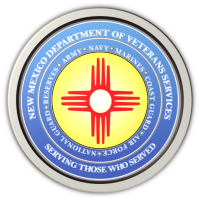 Michelle Lujan Grisham                                                                                                GovernorSonya L. Smith                                                                                                             Cabinet SecretaryNEWS RELEASEContact: Ray SevaDVS Public Information Officerray.seva@state.nm.us(505) 362-6089 DVS Field Office to Close Next Week for VSO TrainingAll New Mexico Department of Veterans Services (DVS) field offices will be closed next Monday and Tuesday (December 6-7).The two-day closure will allow DVS veterans service officers (VSOs) to attend intensive instruction and training relating to new developments with VA benefits. DVS VSOs routinely enroll in training sessions in order to better serve New Mexico’s veterans and their eligible dependents with filing VA claims, filing for state veterans benefits, and resolving any other issues a veteran needs help with.All DVS VSOs will resume normal business hours on Wednesday, December 8. Veterans can contact any DVS VSO below to make an appointment for an in-office visit. Alamogordo VSOAlbuquerque VSO1 (Downtown)Albuquerque VSO2 (Downtown)David HenleyGeorge VargasTemporarily vacant. Please contact411 10th Street #107500 Gold Ave. SWAlbuquerque VSO 1 George Vargas(575) 937-5620(575) 520-2634for assistance.david.henley1@state.nm.usgeorge.vargas@state.nm.usAlbuquerque VSO (NE Heights)Albuquerque VSO (NE Heights)Carlsbad VSOJohnny MartinezJesus PalominoDagmar Youngberg5201 Eagle Rock Blvd. NE5201 Eagle Rock Blvd. NE101 N. Halagueno(505) 274-3609(505) 681-6998(575) 988-5900johnW.martinez2@state.nm.usjesus.palomino1@state.nm.usdagmar.youngberg@state.nm.usdagmar.youngberg@state.nm.usClovis VSOFarmington VSOGallup VSOMatt BarelaBeverly CharleyDurrell Tsosie904 W. Sixth St.San Juan College Veteran Center908 E. Buena Vista Ave./Room 1A(575) 825-9602(505) 327-2861(505) 218-0348matthew.barea@state.nm.usbeverly.charley@state.nm.usdurrell.tsosie@state.nm.usGallup VSOGrants VSOHobbs VSOBenjamin StewartTemporarily vacant. For assistance,Temporarily vacant. For assistance,908 E. Buena Vista Ave./Room 1Acontact the DVS Gallup office,contact the DVS Carlsbad or Roswell (575) 386-7911or call (505) 383-2400or call (505) 383-2400benjamin.stewart@state.nm.usLas Cruces VSOLas Cruces VSOLas Cruces VSOMiguel MartinezVincent TellezLas Cruces VSO Rosa Bycenski currently2024 E. Griggs Ave.2024 E. Griggs Ave.on leave of absence.(575) 644-6869(505) 571-7575miguel.martinez1@state.nm.usvincent.tellez@state.nm.usLas Vegas, NM VSOLas Vegas, NM VSO Rio Rancho VSOMartín MárquezArturo MarlowDustin Newsom917 Douglas Ave.917 Douglas Ave.1500 Idalia Rd./Bldg. D, Room 2041(575) 520-5079(505) 331-8838 (505) 221-7190martinM.marquez@state.nm.usarturo.marlow@state.nm.usdustin.newsom@state.nm.usRoswell VSOSanta Fe VSOSilver City VSODanielle ThompsonNick McKenzieChris Teran1600 SE Main St./Suite “A”Bataan Memorial Bldg/1st floorWestern NM University                             Juan Chacon Bldg./Room 138-A(575) 416-2284407 Galisteo St./Room 1341000 West College Ave.danielle.thompson@state.nm.us(505) 218-3125(575) 313-5627nicholas.mckenzie1@state.nm.uschristopher.teran@state.nm.usWomen Veterans Program/VSORobin Wilson (Program Mgr.)5201 Eagle Rock Blvd. NE (Albuquerque)(505) 372-9106robin.wilson@state.nm.us